Група: Е-71Предмет: Фізична культура Урок № 59    Дата:  01.04.2020Модуль: Легка атлетикаПеред початком заняття потрібно заміряти пульс(ЧСС) За 10 сек. × 6 = 80-90 уд./хв.РОЗМИНКАНАВЧАННЯ ТЕХНІЦІ ШТОВХАННЯ ЯДРА:Техніка штовхання ядра зі "стрибка" ділиться на наступні фази (рис. 20):підготовкастрибоквипуск ядразупинкаУ зв’язку з адаптацією та модифікацією правил змагань зі штовхання ядра, спортсмени Спеціальних Олімпіад, штовхання ядра здійснюється від плеча однією рукою. Для здійснення поштовху учасник змагань займає позицію в центрі круга: ядро повинне торкатися або бути розташовано дуже близько до шиї або підборіддя, а рука не повинна опускатися нижче даної позиції до завершення кидка. Ядро не може знаходитися за лінією плечей. Тому в методиці навчання техніці штовхання ядра, ми не акцентуємо увагу на фазі «стрибок»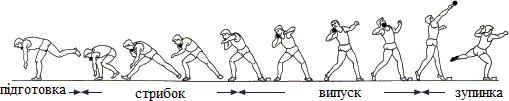 Рис. 20. Фази техніки штовхання ядра зі "стрибка"Вправи ЗФП:Заміряти пульс(ЧСС) За 10 сек. × 6 =60-90 уд./хв.Удосконалити техніку метання ядра.Колові оберти головою в праву та ліву сторонуВ. п. – основна стійка.1-4 – коловий оберт головою в праву сторону. 5-8 – коловий оберт головою в ліву сторону.х 4 разиНахили головою вперед – назад, праворуч – ліворучВ. п. – основна стійка.1 – нахил голови вперед. 2 – нахил голови назад.– нахил голови праворуч.– нахил голови ліворуч.х 4 разиПоперемінна пружна зміна рук:В. п. – права рука догори, ліва –вниз. 1-2 – права рука догори, ліва –вниз.3-4 – ліва рука догори, права –вниз.х 4 разиСкручування тулуба в праву та ліву сторони:В. п. – основна стійка, руки на поясі. 1-2 – поворот тулуба в праву сторону. 3-4 – поворот тулуба в ліву сторону.Методичні рекомендації: голову тримати рівно.х 4 разиНахили тулуба в праву та ліву сторону:В. п. – основна стійка, руки на пояс. 1 – 2 – нахил в праву сторону.3 – 4 – нахил в ліву сторону.х 4 разиНахили тулуба вперед – назад:В. п. – основна стійка руки на пояс. 1 – 2 – нахил тулуба вперед.3 – 4 – нахил тулуба назад.Методичні рекомендації: погляд спрямований вперед, спина прогнута в хребті.х 4 разиНахили тулуба до правої ноги, до середини, до лівої ноги:В. п. – сід ноги нарізно, руки в сторони.1 - Пружній нахил до лівої ноги, торкнутись руками носка. 2 - Те саме уперед, торкнутись руками підлоги.3 - Те саме до лівої ноги, торкнутись руками носка. В. п.Методичні рекомендації: ноги в колінах не згинати, кінчиками пальців рукдістати до стоп та підлоги.8 разівНахили тулуба вперед-вниз:В. п. – основна стійка1 – 3 – нахил тулуба вперед-вниз 4 – В. п.Методичні рекомендації: ноги в колінах не згинати, кінчиками пальців рукдістати до стоп та підлоги.х 4 разиПерехід з ноги на ногу:В. п. – упор присівши на праву ногу, ліву в сторону. 1 - Поштовхом лівої змінити положення ніг.2 - Те саме в іншу сторону.Методичні рекомендації: спина рівна.х 4 разиВипади:В. п. – основна стійка руки на поясі1-3 – випад правою (лівою) ногою вверх-вперед 4 – прийняти В. п.х 4 разиОзнайомлення спортсменів з технікою штовхання ядра (пояснення та показ)Технічні характеристики ФАЗИ ПІДГОТОВКИ (Хват) (Рис. 21):Ядро лежить на пальцях і на долоні біля основи пальців.Пальці паралельні і трохи розведені.Ядро притиснута до шиї спереду, великий палець на ключиці.Лікоть знаходиться під кутом 45° до тулуба.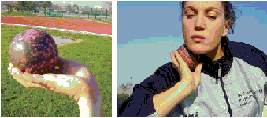 Рис. 21. ХватТехнічні характеристики положення стоп (Рис. 22):Фаза випуску починається, коли обидві ноги розташовані на землі.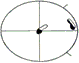 Рис. 22. Положення стопМетодичні рекомендації: Швидко проносити правую ногу вперед тулуба. Утримувати плечі розвернутими назад.ФАЗА ВИПУСКУТехнічні характеристики Частина 1: Початкове положення (Рис. 23):Маса тіла переноситься на подушечки правої стопи, праве коліно зігнуте.П'ята правої стопи і пальці лівої стопи розташовуються в лінію ("п'ята-носки").Стегна і плечі розвернуті.2 – 3 хв.Голова і ліва рука відхилені назад.Правий лікоть знаходиться під кутом 90° до тулуба.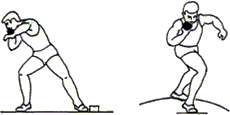 Рис. 23. Фаза випуску (початкове положення)Методичні рекомендацій: Намагатись у цій фазі випрямлення лінії "стопа-коліно-стегно". Координувати правильну послідовність виконання руху.Технічні характеристики Частина 2: Основне прискорення (Рис. 24):Права нога здійснює різкий "закручений" рух до тих пір, поки праве стегно не "дивитиметься" на передню частину кола.Ліва нога майже витягнута і гальмує, піднімаючи тулуб і впливаючи на кут випуску снаряда.Рух, що скручує тулуб, блокується лівою рукою і плечем.Правий лікоть обертається і піднімається у напрямі штовхання.Маса тіла переноситься з правої ноги на ліву.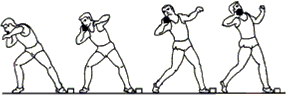 Рис. 24. Фаза випуску (основне прискорення)Методичні рекомендації: Спостерігати за положенням стоп, кінцівок і тулуба в цій фазі. Спостерігати за кутом випуску ядра.Технічні характеристики Частина 3: Фінальний рух руки (Рис. 25):"Хльост" правої руки штовхальника починається після повного розгинання ніг і тулуба.Ліва рука зігнута і зафіксована близько до тулуба.Триває прискорення за рахунок попереднього натягнення зап'ястка (великі пальці обернені вниз, пальці обертаються після випуску снаряда).Стопи знаходяться у контакті із землею під час випуску снаряда.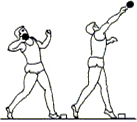 Рис. 25. Фаза випуску (фінальний рух руки)Технічні характеристики ФАЗА ЗУПИНКИ (Рис. 26):Ноги швидко міняють положення після випуску снаряда.Права нога зігнута.Верхня частина тулуба нахилена.Ліва нога робить мах назад.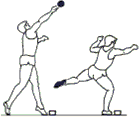 Рис. 26. Фаза зупинкиМетодичні рекомендації: Спостерігати за виконанням руху збоку і ззаду. Розвивати навичку фіксації положення тіла після випуску снаряда. Навчити спортсмена правильно розташовуватистопи, уникаючи заступа.Навчити спортсменів тримати та виштовхувати кулю:-	Показ, пояснення та перевірка тримання ядра на руці і біля шиї;2 – 3 хв.Імітація виштовхування ядра:-	В. п. – положення тулуба у момент перед виштовхуванням ядра. Зворотнім рухом5 -6 хв.прийняти положення для штовхання ядра – зігнути праву руку, повернути плечовий пояс праворуч и дещо зігнути ноги, переносячи масу тіла на праву ногу (Рис. 27).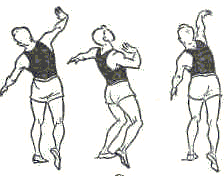 Рис. 27. Імітаційна вправа виштовхування ядра- Стоячи на зігнутих ногах, права рука, ліва піднята догори. Ліву ногу відвести далеко  назад і поставити на землю підтягнути до неї праву гомілку. Праву ногу при відштовхуванні повністю не випрямляти, а при підтягуванні згинати максимально (рис. 28).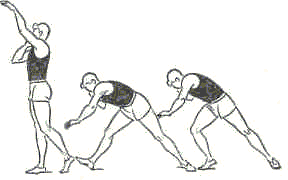 Рис. 28. Імітаційна вправа виштовхування ядра-	Легке підкидання ядра однією рукою догори;2 – 3 хв.Методичні рекомендації: рука перед підкиданням має бути дещо зігнута, звертати увагу назбереження стійкості ядра на пальцях, утримання передпліччя у напрямку вильоту ядра.Можливі помилкиШляхи виправленняЯдро і лікоть відведені дуже далеко вправо.Прижимайте кулю до ключичної впадини і до шиї.Ядро розташована на долоні і не торкається до плеча та шиї.Зверніть увагу на правильне тримання ядра передпоштовхом.Верхня частина тулуба при ковзанні передчаснорозвертається в сторону поштовху – приймає відкрите положення.При ковзанні дивіться в сторону кола, протилежного сегменту.Ліва нога впирається дуже пізно – маса тіла вже налівій нозі.Швидко і активно спирайтесь лівою ногою в землю.Поштовх виконується тільки рухом тулуба; ноги посуті не працюють.Спочатку необхідно випрямите тіло і лише потімвиконуйте повороти.Поштовх виконується зі сторони із-за голови, оскількиправа сторона тулуба повернута вперед у недостатній мірі.Всю передню частину тіла, особливо груди, розверніть у сторону виконання штовхання.Стегно згинається, і ядро летить по прямій траєкторії.При штовханні відштовхуйтесь. Не змінюючиположення стопи.Лікоть знаходиться не позаду, а під ядром.Виводьте лікоть назовні, кінчики пальців при цьомуповинні бути обернуті досередини.-	розвиток м’язів живота (В. П. – лежачи на спині);3 х 7 – 10 разів-	розвиток м’язів спини (В. П. – лежачи на животі, руки за головою, ногизафіксовані, піднімання тулуба);3 х 5 – 7 разів-	згинання розгинання рук в упорі лежачи (можна з колін);3 х 3 – 4 рази-	стрибки на двох ногах на місці.3 х 15 разів